　　【　　をのへ　　】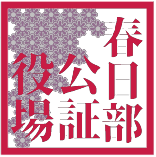 によくされたでこちらのをし，とにください。どこのにされるですか？【　・アメリカ・カナダ・オーストラリア・・（　　　　　　　　　　　　　　　　　　　　　　　　　）　】へへ…の（アポスティーユ）はですか？【　　　　　・　　　　　】※とへ…でのをことが。なは，ワンストップサービスをいるのでのをおすすめします。下記URL（外務省のHP）をご覧ください。https://www.mofa.go.jp/mofaj/toko/todoke/shomei/index.htmlのにでをうけたいのですか？【　・・・（　　　　　　　　　　　　　　　　　　　　　）　】をうけるのタイトルを。【　　　　　　　　　　　　　　　　　　　　　　　　　　　　　　　　　　　　　　　　】されるのとお客様とのご関係を。【　①　　　　　　　　　　　　　　　　　　】【　②　　・・・（　　　　　　　　　　　　　　　　　　　）】※によってはがのがございます。の，されるのととのを。【　①　　　　　　　　　　　　　　　　　　】【　②　　・・・（　　　　　　　　　　　　　　　　　　　）】※によってはがのがございます。とのされるのとなどさい。【　①　　　　　　　　　　　　　　　　　　　】【　②　な　（　　　　）―　　　　　―　　　　　　】【　③　のの　　　　　・　　　　・　　　　】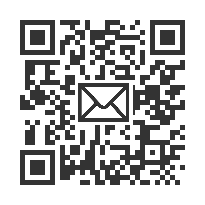 （　　　　―　　　　―　　　　）　①　この「をのへ」　②　を　③　※②がのの…した　④　されるののついた（の，マイナンバーカード，カードなど　いずれか）※パスポートをされる…ができるやマイナンバーカード，のいずれかもにください。